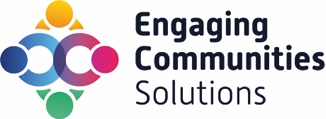 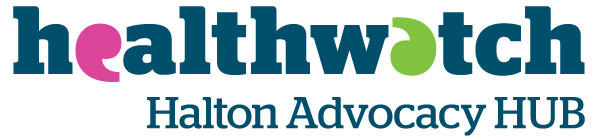 NHS Complaints Advocacy referral formPlease complete this form in full and return it to advocacy@weareecs.co.uk or return by post to: Healthwatch Halton Advocacy HUB, Suite 5, Foundry House, Widnes Business Park, Waterside Lane, Widnes WA8 8GTIf you need support to complete this form, please contact us on 0151 347 8183		    Please note, we will contact you within 2 working days of receipt of your referral. Client Name:Date of BirthGender Address (inc postcode)Telephone Number: Telephone Number: Email address: Email address: Do you have a preferred time/day for us to contact you?:Do you have a preferred time/day for us to contact you?:Are you complaining on behalf of someone else?Are you complaining on behalf of someone else?Patients namePatient’s Relationship to Client Patient Date of BirthNHS Care Provider complaint is about (e.g.: GP Surgery, Hospital, PCT)Name of NHS Staff involved in Complaint:Brief Outline of IssueWhen did the treatment/incident happen? (day/month/year)When did the treatment/incident happen? (day/month/year)Are there any meetings upcoming?Are there any meetings upcoming?Do you have any specific communication needs  Yes		 NoIf Yes, please specify 